Приложение к постановлениюПрезидиума краевого комитета ПрофсоюзаNo3 от 25 декабря 2020 г.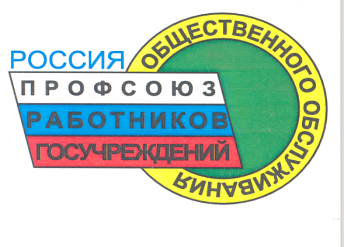 АЛТАЙСКАЯ  КРАЕВАЯ  ОРГАНИЗАЦИЯ  ОБЩЕРОССИЙСКОГО ПРОФСОЮЗА  РАБОТНИКОВ  ГОСУДАРСТВЕННЫХ  УЧРЕЖДЕНИЙ  ИОБЩЕСТВЕННОГО ОБСЛУЖИВАНИЯ РОССИЙСКОЙ ФЕДЕРАЦИИ Положение о Молодежном совете краевого комитета профсоюза работников государственных учреждений и общественного обслуживания РФ(Утверждено Президиумом Краевого комитета Профсоюза 25 декабря 2020 года)1. Общие положения1.1.Молодежный совет Краевого комитета Общероссийского профессионального союза работников государственных учреждений и общественного обслуживания Российской Федерации (далее–Молодежный совет) создается для реализации молодежной политики Профсоюза в целях защиты социально-трудовых прав и законных интересов молодых членов Профсоюза, является коллегиальным совещательным органом.1.2.Молодежный совет в своей деятельности руководствуется Уставом Профсоюза, постановлениями Съездов, Центрального комитета, Краевого комитета, Президиума Профсоюза, Президиума Краевого комитета Профсоюза, резолюциями молодежных форумов Профсоюза.1.3.Молодежный совет является высшим руководящим органом в системе молодежных советов (комиссий) первичных профсоюзных организаций Алтайской краевой организации Общероссийского  профсоюза работников государственных учреждений и общественного обслуживания Российской Федерации, координирует деятельность молодежных советов (комиссий) первичных профсоюзных организаций Алтайской краевой организации Общероссийского  профсоюза работников государственных учреждений и общественного обслуживания Российской Федерации.1.4.Члены Молодежного совета принимают участие в работе Краевого комитета Профсоюза, а председатель Молодежного совета в работе Президиума Краевого комитета Профсоюза с правом совещательного голоса.1.5.Деятельность Молодежного совета основывается на принципах свободы, независимости, справедливости, солидарности, демократизма, добровольности, равноправия, самоуправления, законности и гласности обсуждения вопросов и выработки решений. 2. Основные цели, задачи и направления деятельности Молодежного совета2.1.Основной целью деятельности Молодежного совета является представительство и защита индивидуальных и коллективных социально-трудовых прав и интересов молодых членов Профсоюза в вопросах занятости, трудовых (служебных) отношений, условий и оплаты труда, охраны здоровья, соблюдения социальных гарантий.2.2.Основные задачи Молодежного совета:2.2.1.Проведение политики социальной защиты молодежи посредством общественного контроля за соблюдением социально-трудовых прав и интересов молодых членов Профсоюза.2.2.2.Содействие созданию молодежных советов (комиссий)в первичных организациях Алтайской краевой организации Общероссийского профсоюза работников государственных учреждений и общественного обслуживания Российской Федерации.2.2.3. Участие в организации обучения молодых профсоюзных кадров, актива и других мероприятий активистов.2.2.4.Содействие патриотическому и духовно-нравственному воспитанию молодых членов Профсоюза.2.2.5.Обеспечение условий для реализации научно-технического и творческого потенциала молодых членов Профсоюза.2.2.6.Создание условий для раскрытия и эффективного использования личностного и профессионального потенциала молодых членов Профсоюза, развитие системы профессиональной ориентации и самоопределения.2.2.7.Участие в формировании молодежной политики Краевого комитета Профсоюза.2.3.Основными направлениями деятельности Молодежного совета являются:2.3.1.Взаимодействие с руководящими органами Краевого комитета Профсоюза по вопросам развития молодежной политики.2.3.2.Сбор, анализ, обработка и распространение информации о положении молодых членов Профсоюза, их проблемах и интересующих вопросах, а также о способах и вариантах их решения.2.3.3.Разработка и формирование предложений в отраслевые соглашения (коллективные договора) в раздел «Работа с молодежью».2.3.4.Организация и проведение форумов, слетов, научно-практических конференций, семинаров, круглых столов по актуальным проблемам молодежи, конкурсов профессионального мастерства среди молодых членов Профсоюза.2.3.5.Формирование кадрового резерва из числа молодых активистов, продвижение молодежи в руководящие и выборные органы Профсоюза.2.3.6.Вовлечение молодежи в члены Профсоюза и создание новых профсоюзных организаций, формирование стимулов мотивации профсоюзного членства и работы в профсоюзных органах.3. Состав и порядок формирования Молодежного совета3.1.Состав Молодежного совета формируется из числа кандидатов от первичных профсоюзных организаций и руководства Краевого комитета Профсоюза.3.2.Членом Молодежного совета может быть член Профсоюза в возрасте от 14до 35 лет включительно.3.3.Количественный и персональный состав Молодежного совета утверждается Краевым комитетом Профсоюза.3.4.Полномочия членов Молодежного совета прекращаются в случаях:3.4.1.Письменного заявления о сложении полномочий.3.4.2.Достижения возраста 36 лет.3.4.3.Недобросовестного выполнения своих обязанностей.3.5.В случае досрочного прекращения полномочий члена Молодежного совета, Краевой комитет Профсоюза делегируют нового члена в состав Молодежного совета. Представленная кандидатура утверждается Краевым комитетов Профсоюза на очередном заседании. 3.6.На заседании Молодежного совета избирается председатель, по предложению Краевого комитета Профсоюза, заместитель председателя на срок полномочий Краевого  комитета Профсоюза. 4. Формы деятельности Молодежного совета4.1.Основной формой деятельностью является заседание Молодежного совета. Очередные заседания проводится не реже одного раза в год. Заседание правомочно для принятия решений, если на нем присутствует не менее половины от общего числа членов Молодежного совета.4.2.В периоды между заседаниями в целях оперативного рассмотрения неотложных вопросов Молодежный совет может осуществлять свою деятельность через Интернет-конференции, электронные письма, мессенджеры.4.3.Молодежный совет работает на основе годовых планов, которые утверждаются на заседании совета.4.4.Организацию работы Молодежного совета осуществляет председатель Молодежного совета, а в его отсутствие–заместитель председателя Молодежного совета.5. Полномочия Молодежного совета5.1.Разрабатывает и принимает рекомендации по реализации и совершенствованию молодежной политики Профсоюза, которые утверждаются Центральным комитетом или Президиумом Профсоюза, Краевым комитетом и Президиумом Краевого комитета Профсоюза,  и направляются в первичные профсоюзные организации Профсоюза, для использования в работе.5.2.Принимает рекомендации, конкретизирующие направления и задачи по развитию молодежной политики Профсоюза, обязательные для применения в работе молодежными советами (комиссиями) первичных организаций  Профсоюза.5.3.Вносит предложения в проекты планов мероприятий Краевого комитета Профсоюза на предстоящий период.5.4.Содействует представительству и продвижению молодежи в выборных органах всех структур Профсоюза.5.5.Заключает соглашения о сотрудничестве с общественными и другими организациями, занимающимися проблемами молодежи.5.6.Приглашает на заседание Молодежного совета Председателя краевой организации Профсоюза, его заместителя.5.7.Ходатайствует о награждении членов Молодежного совета Краевого комитета Профсоюза и молодежных советов (комиссий)первичных организаций Профсоюза.6. Председатель Молодежного Совета6.1.Председатель Молодежного совета, по представлению Краевого комитета Профсоюза, избирается большинством голосов от общего числа присутствующих на заседании Молодежного совета.6.2.Председатель Молодежного совета:6.2.1.Организует работу по выполнению решений Молодежного совета, постановлений Центрального комитета, Президиума Профсоюза, Краевого комитета и Президиума Краевого комитета Профсоюза, направленных на реализацию молодежной политики, в рамках полномочий Молодежного совета.6.2.2.Созывает и проводит заседания Молодежного совета.6.2.3.Принимает участие в организации, подготовке и проведении мероприятий по вопросам молодежной политики, проводимых Центральным комитетом Профсоюза, Федерацией Независимых Профсоюзов России, Краевым комитетом Профсоюза, Алтайским крайсовпрофом..6.2.4.Обобщает положительный опыт работы первичных  организаций Профсоюза по реализации молодежной политики и способствует его распространению через сайт Центрального комитета Профсоюза, сайт Краевого комитета Профсоюза, социальные сети и другие средства массовой информации.6.2.5.Координирует деятельность членов Молодежного совета между заседаниями.7. Заключительные положения7.1.Настоящее Положение, а также изменения и дополнения, вносимые в настоящее Положение, вступают в силу с момента его утверждения Президиумом Краевого комитета Профсоюза.7.2.Материально-техническое и организационное обеспечение работы Молодежного совета осуществляют Краевой комитет  Профсоюза.7.3.Расходы, связанные с деятельностью Молодежного совета, финансирует Краевой комитет Профсоюза в пределах утвержденной сметы доходов и расходов.